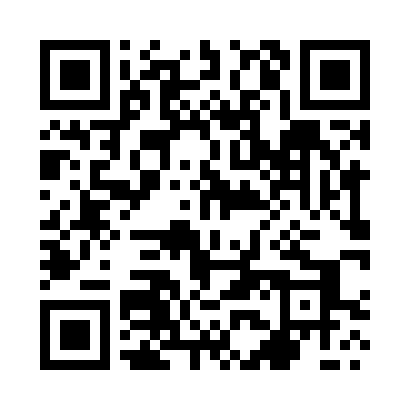 Prayer times for Podwilcze, PolandMon 1 Apr 2024 - Tue 30 Apr 2024High Latitude Method: Angle Based RulePrayer Calculation Method: Muslim World LeagueAsar Calculation Method: HanafiPrayer times provided by https://www.salahtimes.comDateDayFajrSunriseDhuhrAsrMaghribIsha1Mon4:226:291:015:277:349:332Tue4:196:271:015:287:359:363Wed4:156:241:005:297:379:384Thu4:126:221:005:317:399:415Fri4:096:191:005:327:419:436Sat4:066:1712:595:337:439:467Sun4:026:1412:595:357:459:498Mon3:596:1212:595:367:479:519Tue3:566:1012:595:377:489:5410Wed3:526:0712:585:397:509:5711Thu3:496:0512:585:407:5210:0012Fri3:456:0212:585:417:5410:0213Sat3:426:0012:575:437:5610:0514Sun3:385:5812:575:447:5810:0815Mon3:355:5512:575:458:0010:1116Tue3:315:5312:575:468:0110:1417Wed3:275:5112:575:488:0310:1718Thu3:235:4812:565:498:0510:2019Fri3:205:4612:565:508:0710:2320Sat3:165:4412:565:518:0910:2721Sun3:125:4212:565:528:1110:3022Mon3:085:3912:565:548:1310:3323Tue3:045:3712:555:558:1410:3724Wed3:005:3512:555:568:1610:4025Thu2:565:3312:555:578:1810:4426Fri2:515:3112:555:588:2010:4727Sat2:475:2812:556:008:2210:5128Sun2:445:2612:556:018:2410:5529Mon2:435:2412:546:028:2610:5830Tue2:425:2212:546:038:2710:59